О внесении изменений в постановление администрации Сятракасинского сельского поселения Моргаушского района Чувашской Республики от 20.12.2017г. №66 «Об утверждении предельной численности и фонда оплаты труда на 2018 год и плановый период 2019 и 2020 годов»В соответствии с решением Собрания депутатов Сятракасинского сельского поселения Моргушского района Чувашской Республики от  21.12.2018г. № С- 45/1   «О внесении изменений в решение Собрания депутатов Сятракасинского сельского поселения Моргаушского района Чувашской Республики от 12.12.2017г. № С-_29/1 «О бюджете Сятракасинского сельского поселения Моргаушского района Чувашской Республики на 2018 год и плановый период 2019 и 2020 годов», администрация Сятракасинского сельского поселения Моргаушского района Чувашской Республики постановляет:1. Внести в постановление администрации Сятракасинского  сельского поселения Моргаушского района Чувашской Республики от 20.12.2017г. № 66 «Об утверждении предельной численности и фонда оплаты труда на 2018 год и плановый период 2019 и 2020 годов» (далее – постановление) следующее изменение:  1.1. Приложение 1 к постановлению изложить в следующей редакции:«Приложение 1 к постановлению администрации Сятракасинского сельского поселения Моргаушского района Чувашской           Республики от 20.12.2017 г. № 66«Об утверждении предельной численности и фонда оплаты труда на 2018 год и плановый период 2019 и 2020 годов»Предельная численность и фонд оплаты труда работников администрации Сятракасинского сельского поселения Моргаушского района Чувашской Республики на 2018 год ».         2. Настоящее постановление вступает в силу с момента подписания.Чӑваш Республики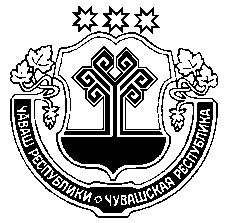    Муркаш районӗÇатракасси ял  поселенийӗн администрацийӗ                         ЙЫШĀНУ                     Чӑваш Республики   Муркаш районӗÇатракасси ял  поселенийӗн администрацийӗ                         ЙЫШĀНУ                     Чӑваш Республики   Муркаш районӗÇатракасси ял  поселенийӗн администрацийӗ                         ЙЫШĀНУ                     Чувашская Республика Моргаушский районАдминистрация Сятракасинского сельского поселенияПОСТАНОВЛЕНИЕЧувашская Республика Моргаушский районАдминистрация Сятракасинского сельского поселенияПОСТАНОВЛЕНИЕЧувашская Республика Моргаушский районАдминистрация Сятракасинского сельского поселенияПОСТАНОВЛЕНИЕ21.12.2018ç № 7421.12.2018г. №74Ҫатракасси  ялӗ                                                       Ҫатракасси  ялӗ                                                       Ҫатракасси  ялӗ                                                        д. Сятракасы д. Сятракасы д. СятракасыНаименованиеЧисленностьФонд оплаты труда (в тыс. руб.)Общегосударственные вопросы5,251 209,6в том числеАдминистрация Сятракасинского сельского поселения5,251 209,6Глава Сятракасинского  сельского поселения                                                   Н.Г.Иванова                                        